Risk Assessment proforma*References:CTT GN22 – Risk AssessmentCourseK41/10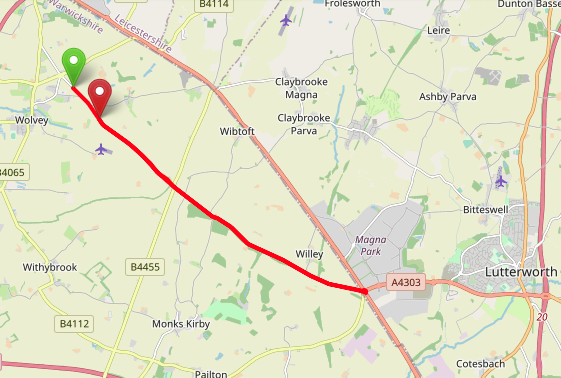 AreaMidland DCDescriptionWolvey – Cross in HandHQWolveyMeasured30/09/2023Measured byD GrantRisk assessed30/09/2023Assessed byDC Risk AssessorDate approved04/06/2002Type AApproved for Type A & Type BType BPolice AuthorityWarwickshire & LeicestershireAdditional informationDC Committee to approve upgrade of course for Type A eventsThe A5 traffic island forms part of Highways England Strategic Road NetworkNotes for ridersAdvise Rider Caution on the Cross in Hand island with the A5OS Grid #Course descriptionDistanceRisk (L/M/H)Risk descriptionMinimum management
(Without prejudice)SP 43900 88600Start in Cloudesley Bush Lane (signposted [A427] Lutterworth) southeast of Wolvey island (Axe & Compass) at second last catseye on first layby on left. Proceed southeast0MRiders and officials on or near the highwayRiders congregating at the startCycle event in progress signs. Officials on or near road to wear high viz jackets. Riders not yet started to wait off the carriageway.SP 50760 83960At island at junction with A5/A427 Cross in Hand Encircle Island; taking fifth exit sign posted Wolvey; to retrace route5.2MMajor road / traffic island with occasional heavy traffic.Cycle event in progress signs on all approaches to the island. Marshall on the islandAdvise Rider CautionSP 44500 88000Finish at road drain on left just west of tree about 330 yards before driveway to Wolvey Heath farm10LRiders and officials on or near the highwayFinish sign at approach to finish and finish board by timekeeper. Officials on or near road to wear high viz jackets.Finished riders to return to HQ Date of IssueReason of RevisionAuthorMarch 2013New editionDavid Barry(CTT Board Director)(CTT Course Risk Assessor)August 2018Revised formatNick Sharpe(CTT National Secretary)October 2022Revised to reflect current CTT Articles, Rules, and RegulationsDavid Barry(CTT Board Director)